Assessment Template for LPHAs – Health Equity and Cultural Responsiveness PE 51 Public Health Modernization Updated July 2024 LPHAs may use optional OHA-provided templates or their own format for the health equity assessment and plan. Please provide evidence for each element of the assessment. The boxes provided can be expanded as needed. Evidence can consist of a narrative explanation, bullet points, pictures from an event, slides, and links to substantiating documentation. Supplemental questions are provided to assist you in responding to each element of the Health Equity and Cultural Responsiveness Guidance.  Guidance and a submission form for the PE 51-required Health Equity and Cultural Responsiveness Assessment and Plan can be found on OHA’s PH Modernization for LPHAs and Tribes webpage.  Please describe any health equity assessment tools that you used as part of your process.  Include a brief description of any modifications that you made to the tool and the process that you used to conduct your assessment. Providing a timeline can be an easy way to organize your response.Please describe how this health equity and cultural responsiveness work connects with past, current, or future health equity initiatives in your LPHA and/or region.Please describe the communities and populations that were included in your assessment.  Describe how they were included in your process.The remainder of this template is structured around the elements included in the Health Equity and Plan Guidance document. Foster health equityA1. Collection and use of qualitative and quantitative data that reveal inequities in the distribution of disease. Focus on the social conditions (including strengths, assets and protective factors) that influence health. Supplemental questions:What data did you collect? Who did you collect data from?  How did you collect it?  What did you learn from your data? A1 Evidence:A2. Collection and use of local or regional data on health resources and health threats (e.g., schools, parks, housing, transportation, employment, economic well-being and environmental quality) through local partnerships, or other sources.Supplemental questions:What data did you collect?  Who did you collect data from?  How did you collect it?  What did you learn from your data? How did you use the data?A2 Evidence:A3. Identification of population subgroups or geographic areas characterized by: An excess burden of adverse health or socioeconomic outcomes;An excess burden of environmental health threats;  Inadequate health resources that affect health (e.g., quality parks and schools).Supplemental questions:Describe, in detail, the population subgroups that experience an excess burden of adverse health or socioeconomic outcomes and/or have inadequate resources that effect health.  How did you identify these populations? How do members of the population subgroup describe themselves? A3 Evidence:A4. An assessment of staff knowledge and capabilities related to health equity.Supplemental questions:What groups of staff were included in this part of the assessment?  What did you learn about the knowledge, skills, and capacity of your workforce to advance health equity and cultural responsiveness?A4 Evidence:Communicate and engage inclusivelyB1.  A stakeholder assessment conducted to identify community members and other stakeholders (ex. community based organization) to be engaged in addressing health inequities.Supplemental questions:How did you conduct a stakeholder assessment?  What did you learn from your stakeholder assessment?B1 Evidence:B2. Engagement of community members and groups impacted by health inequities in a dialogue about how to support health.Supplemental questions:How did you engage community members and groups impacted by health inequities?  What did the people who you engaged tell you about their health priorities and concerns?  What did you learn?B2 Evidence:B3. Identification, with community, of root causes of health inequities (examples include systems of oppression like racism and social determinants of health such as housing, and education).Supplemental questions:What did community members tell you about their challenges?  How do these challenges impact their health?  How do these challenges relate to health inequities?B3 Evidence: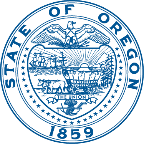 
PUBLIC HEALTH DIVISION
Office of the State Public Health Director 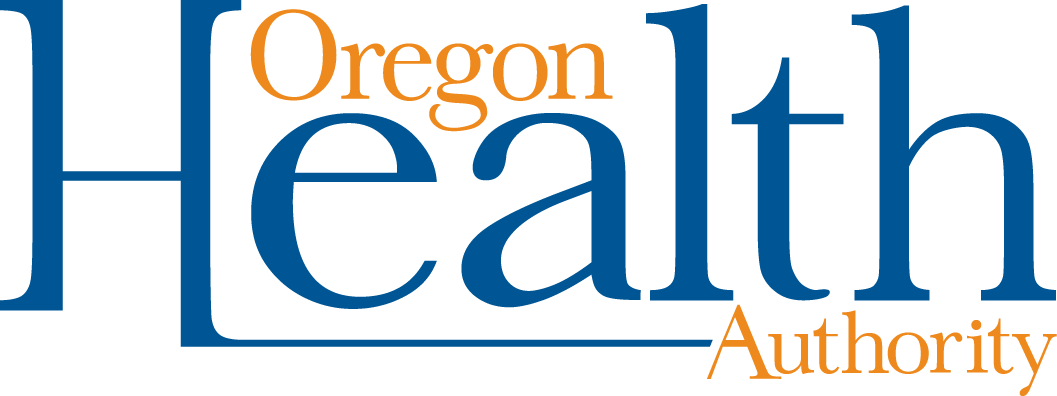 LPHA Name and Date of AssessmentLPHA Name and Date of AssessmentLocal Public Health Authority (LPHA):Add text here.Date of completion of assessment:   Add text here.Add text here.Add text here.Add text here.Add evidence here.Add evidence here.Add evidence here.Add evidence here.Add evidence here.Add evidence here.Add evidence here.